Vindu for en foreningSom en del av Frivillighetens år 2022 har vi satt opp en hylle i vinduet på biblioteket i Øyer. Her kan frivillige lag og foreninger få vist frem hva de driver med og reklamere for sitt arbeid. Vi startet opp i desember, først ut var Øyer-Tretten frivilligsentral. Utstillingen står en måned og det er første mann til mølla som gjelder. Frivilligsentralen er kontaktperson og hjelper til med å sette opp utstillingen.Ta kontakt om dere trenger tips og ideer til "utstillingen".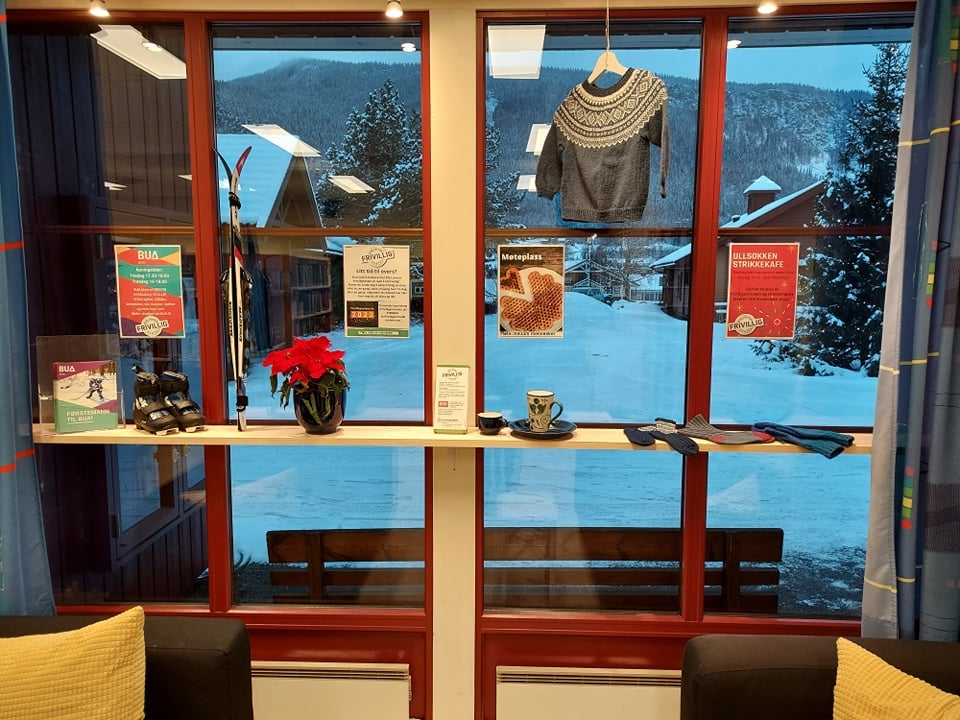 